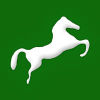 طلب الحصول على معاينة منشأةالسيد / ............................................................................................................................تحية طيبة وبعد ،مقدمه لسيادتكم / ..................................................................................................................سبب طلب معاينة المنشأة : ......................................................................................................العقار المطلوب إجراء المعاينة له رقم : ........ شارع : ........................ حي : ............. محافظة:  ...........المملوك لـ ..........................................................................................................................ومستعد لسداد الرسوم المقررة وتفضلوا سيادتكم بقبول وافر الاحترام ،تحريرا في     /      /          توقيع مقدم الطلب ....................................إيصــــــــالاستلمت أنا / .......................................... الطلب المقدم من السيد / ...............................................بشأن طلب الحصول على معاينة منشأة  مستوفيا كافة متطلبات الحصول على الخدمة من (المستندات / الرسوم) وقيد 
الطلب برقم .................. بتاريخ        /      /             ، التاريخ المحدد لإنجاز الخدمة        /         /       توقيع الموظف المختص      ............................. المستندات والأوراق المطلوبة: صورة المستند الدال على شخصية مقدم الطلب بطاقة ( شخصية/ عائلية / رقم قومي / ....... إلخ ) الأصل للإطلاع. المستند المثبت لصفة مقدم الطلب في حالة تقديمه من غير المالك. في حالة عدم الحصول على الخدمة في التوقيت المحدد، أو طلب مستندات إضافية أو أية مبالغ يمكنك الاتصال بإحدى الجهات التالية: المحافظة ت: 3204040 055هيئة الرقابة الإدارية: المركز الرئيسي بالقاهرة ت: 2902728/02مكتب الرقابة الإدارية بالمحافظة ت: 